LIBRO MÓVIL  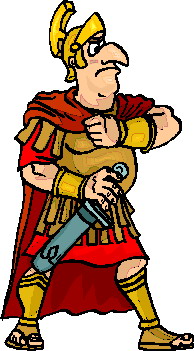   NÚMEROS ROMANOS       R1ª     Si a la derecha de una cifra romana se escribe otra igual o menor, el valor de ésta se suma a la anterior.10;100;          Ejemplos:      IX = 9.000I1UNO   V5CINCOX10DIEZ  L50CINCUENTAC100CIEN   D500QUINIENTOS  M1.000MILIIIIIIIVVVVVVVXXXXXXXLLLLLLLCCCCCCCDDDDDDDMMMMMMM